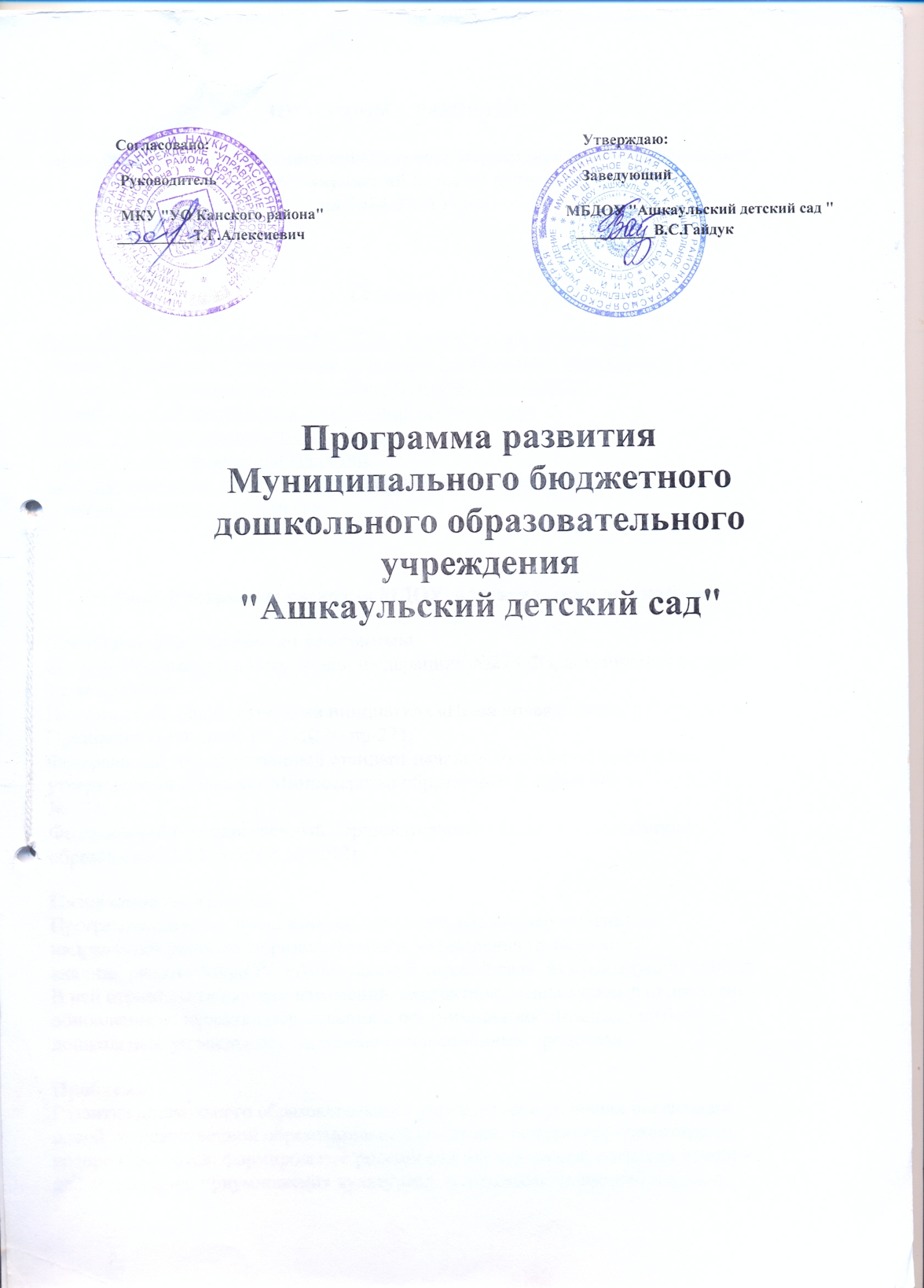 ОглавлениеПаспорт Программы развития МБДОУ «Ашкаульский детский сад» Целевая программа «Управление качеством дошкольного образования»
Проект 1.1. Программное обеспечение, методики, технологии.
Проект 1.2. Информатизация дошкольного образования
Проект 1.3. Кадровая политика
Проект 1.4. Социальное партнерство
Целевая программа «Духовно-нравственное воспитание».
Целевая программа «Здоровье»

Паспорт Программы развития МДОУ  «Ашкаульский детский сад»Основания для разработки программы
ФЗ «Об образовании в Российской Федерации» №273 ФЗ, вступивших в силу с 1 сентября 2013 г;
Национальная образовательная инициатива «Наша новая школа», утвержденная Президентом РФ от 04.02.2010 № пр-271;
Федеральный государственный стандарт начального общего образования, утвержденный приказом Министерства образования и науки РФ от 06.10.2011 № 373;
Федеральный государственный образовательный стандарт  дошкольного образования № 1155 от 17.10 2013г.Назначение программы 
Программа развития предназначена для определения перспективных направлений развития образовательного  учреждения на основе анализа  работы  МБДОУ  «Ашкаульский детский сад»  за предыдущий период.
В ней отражены тенденции изменений, охарактеризованы главные направления обновления содержания образования и организации воспитания, управление дошкольным учреждением на основе инновационных процессов.Проблема
Развитие дошкольного образовательного учреждения в условиях реализации новой государственной образовательной политики, основными ориентирами которой являются: формирование российской идентичности; создание условий для сохранения, приумножения культурных и духовных ценностей народов России; понимание зависимости изменения качества человеческого ресурса от изменения качества образования; становление открытой, гибкой и доступной системы образования.
Объективное ухудшение  здоровья поступающих в детский сад детей, отрицательно сказывается на  получении ими качественного образования
Недостаточная готовность и включенность родителей в управление качеством образования  детей через общественно - государственные  формы управления.
Необходимость  интенсификации педагогического труда, повышение его качества и результативности педагогов к применению современных образовательных технологий.
Необходимость совершенствования  сферы дополнительных образовательных услугСроки реализации программы
Программа реализуется в период 2014-2018 гг.
Название «Программа развития   муниципального бюджетног дошкольного образовательного учреждения  «Ашкаульский детский сад»  на 2014-2018 года» Нормативные документы:
Конституция РФ.
Национальная образовательная инициатива «Наша новая школа»
Закон Российской Федерации «Об образовании"
Федеральный государственный образовательный стандарт дошкольного образования № 1155 от 17.10 2013
Устав МБДОУ  «Ашкаульский детский сад»Авторы
 Коллектив педагогических работников МБДОУ  «Ашкаульский детский сад»Цель
Создание в детском саду системы интегративного образования, реализующего право каждого ребенка на качественное и доступное образование, обеспечивающее равные стартовые возможности для полноценного физического и психического развития детей, как основы их успешного обучения в школе.
Повышение качества образования и воспитания в ДОУ через совершенствование социо - культурной развивающей среды по  технологии М. Монтессори, внедрение современных педагогических технологий, в том числе информационно-коммуникационных. Задачи
Сохранение качества воспитания и образования в ДОУ
Повышение эффективности использования средств информатизации в образовательном процессе. 
Совершенствование материально-технического и программного обеспечения. 
Использование возможностей сетевого взаимодействия и интеграции в образовательном процессе. 
Освоение и внедрение новых технологий воспитания и образования дошкольников, через обновление развивающей образовательной среды ДОУ по системе М. Монтессори, способствующей самореализации ребёнка в разных видах деятельности
Введение дополнительного  образования, как совокупности услуг доступных для широких групп воспитанников
Развитие системы управления ДОУ на основе повышения компетентности родителей по вопросам взаимодействия с детским садом.
Подготовка к переходу на новый тип ДОУ – автономное учреждение – нормативная база, изучение и подготовка локальных актов, анализ финансово – экономической деятельности ДОУ за предыдущие периоды.Финансовое обеспечение программы
рациональное использование бюджета
спонсорская помощь, благотворительность
участие в грантовых конкурсахОжидаемые результаты:
повышение компетентности педагогов в области применения ИКТ;
внедрение информационных технологий в образовательный процесс;
создание базы методических разработок с  использованием ИКТ для развития творческого потенциала ребенка в условиях ДОУ;
улучшение состояния здоровья детей способствует повышению качества их образования;
повышение технологической культуры педагогов;
распространение опыта ДОУ и продвижение метода М. Монтессори на территории Красноярского края;
доступность системы дополнительного образования;
качество сформированных ключевых компетенций способствует успешному обучению ребёнка в школе;
органы государственно-общественного управления учреждением способствует повышению качества образования дошкольников, расширению доли внебюджетного финансирования.Введение "Дети мира невинны, уязвимы и зависимы.
 Они также любознательны, энергичны и полны надежд.
 Их время должно быть временем радости и мира игр, учебы и роста. 
Их будущее должно основываться на гармонии и сотрудничестве…"
Всемирная Декларация об обеспечении выживания,
 защиты и развития детейАктуальность корректировки  программы развития ДОУ обусловлена изменениями в государственно-политическом устройстве и социально-экономической жизни страны.
Важной задачей является усиление воспитательного потенциала дошкольного учреждения, обеспечение индивидуализированного психолого - педагогического сопровождения каждого воспитанника.
Программа развития  МБДОУ  «Ашкаульский детский сад»  на 2014-2018гг. является управленческим документом.
Основными приоритетами развития общего образования в национальной образовательной инициативе названы:
1. Обновление образовательных стандартов.
2. Система поддержки талантливых детей и организации совместного образования детей инвалидов и здоровых детей (инклюзивное образование) в общеразвивающих группах ДОУ
3. Развитие воспитательского  потенциала.
4. Здоровье дошкольников.
Проблема качества дошкольного образования в последние годы приобрела не только актуальный, но и значимый характер. В современных условиях реформирования образования, ДОУ представляет собой открытую и развивающуюся систему. Основным результатом её жизнедеятельности должно стать успешное взаимодействие с социумом, осваивая которое дошкольное образовательное учреждение становится мощным средством социализации личности. Особую значимость, в связи с этим, приобретает планирование работы образовательного учреждения.
Необходимость корректировки и введение данной программы, также обусловлена пересмотром содержания образования в ДОУ, разработкой и внедрением новых подходов и педагогических технологий.
Мониторинг запросов родителей в сфере образования и воспитания показал, что родители недостаточно информированы о формах взаимодействия ДОУ и семьи и по мере возможности принимают участие в совместных мероприятиях. Причём степень их участия прямо пропорциональна степени их информированности и заинтересованности. Наиболее полезными формами совместной работы, с точки зрения родителей, являются: индивидуальные консультации и помощь семье, практические семинары, родительские собрания с открытыми показами мероприятий, совместные с родителями игровые мероприятия. В ходе сотрудничества, примерно большая  часть родителей хотели бы повысить степень своей компетентности в знаниях о своём ребёнке; 51 % - хотели бы больше узнать о воспитании ребёнка в семье; более половины - заинтересованы в усовершенствовании своих умений в области изучения личности ребёнка и практики семейного воспитания.
Появление новой модели ДОУ связано как с желанием родителей поднять уровень развития детей, укрепить их здоровье, развить у них те или иные способности, подготовить их к обучению в школе, так и с изменениями в системе образования. Разрабатывая пути обновления педагогического процесса, учитывались тенденции социальных преобразований в городе, запросы родителей, интересы детей, профессиональные возможности педагогов.
Необходимость расширения спектра дополнительных образовательных услуг так же предусмотрена в обновленной Программе так как  дети  должны быть вовлечены в различные виды деятельности, творческие занятия, спортивные мероприятия, в ходе которых они накапливая эмоционально - чувственный опыт учатся придумывать, сочинять, понимать и осваивать новое, быть открытыми и способными выражать собственные мысли, уметь принимать решения и помогать друг другу.
Исходя из выше сказанного, Программа развитие включает 3 целевые программы, которые отражают приоритетные направления развития учреждения. В целом она носит инновационный характер и направлена на развитие, а не только функционирование образовательного учреждения. Отношение результатов деятельности образования к потребностям ребенка, общества, позволяет судить о востребованности образовательной деятельности как показателе ее эффективности.
Таким образом, период до 2015 года в стратегии развития российского образования рассматривается как решающий инновационный этап перехода на новое содержание и новые принципы организации деятельности системы образования.Анализ проблемы, на решение которой направлена Программа 
Необходимость разработки программы развития  МДОУ на период 2014 -2018 года обусловлена важностью целей развития образования и сложностями социально-экономической ситуации этого периода в Российской Федерации. Поэтому стратегическая цель государственной политики в области образования – повышение доступности качественного образования, соответствующего требованиям инновационного развития экономики, современным потребностям общества и каждого гражданина остается неизменной на повестке дня. Однако в условиях экономического кризиса ее реализация определяется не столько внешним ресурсным обеспечением развития системы образования, сколько способностью системы образования актуализировать свой внутренний потенциал саморазвития. Экономический кризис не может стать поводом отказа от перехода на новую модель образования, нацеленную на обеспечение условий для удовлетворения потребностей граждан, общества и рынка труда в качественном образовании. Для успешного существования в современном информационном обществе, где технический прогресс играет важнейшую роль, и формирования среды, позитивно влияющей на творческое развитие личности, необходимо совершенствовать подход к образовательному процессу.
Для этого требуется:
- расширение комплекса технических средств, представляющих многокомпонентную  информационно-педагогическую среду
- разработка и внедрение новых педагогических технологий
- сохранение и укрепление здоровья воспитанников, применение здоровьесберегающих технологий в образовательном процессе ДОУ
- духовно нравственное воспитание детей
Актуальность создания  данной Программы ДОУ обусловлена изменениями в государственно-политическом устройстве и социально-экономической жизни страны. Проблема качества дошкольного образования в последние годы приобрела не только актуальный, но и значимый характер. В современных условиях реформирования образования, ДОУ представляет собой открытую и развивающуюся систему. Основным результатом её жизнедеятельности должно стать успешное взаимодействие с социумом.
Анализ всех этих данных определяет динамику социального заказа, предъявляемого родительской общественностью, и нацеливают на адресную работу с семьями, которая позволит удовлетворить индивидуальные запросы родителей,  которые желают  поднять уровень развития детей, укрепить их здоровье, развить у них те или иные способности, подготовить их к обучению в школе.
Таким образом, проблему, стоящую перед МБДОУ  «Ашкаульский детский сад", можно сформулировать как необходимость сохранения достигнутого уровня качества образования и воспитания, существующей динамики инновационного развития за счет актуализации внутреннего потенциала образовательного учреждения. Концепция программы развития МБДОУ  «Ашкаульский детский сад»
Дошкольный возраст в жизни ребёнка отличается от других этапов развития тем, что в эти годы закладываются основы общего развития личности, формируются психические и личностные качества ребёнка, ценностное отношение ребёнка к окружающей действительности (природе, продуктам деятельности человека, к самому себе), формируются средства и способы познания мира, культура чувств. Важной задачей является усиление воспитательного потенциала дошкольного учреждения, обеспечение индивидуализированного психолого - педагогического сопровождения каждого воспитанника. Создание условий, отбор форм и средств  для максимальной реализации развития качеств и возможностей ребёнка, что является актуальной задачей современной педагогики и психологии.
Программа составлена на основе анализа имеющихся условий и ресурсного обеспечения с учетом прогноза о перспективах их изменений.
Актуальность корректировки   программы развития ДОУ обусловлена изменениями в государственно-политическом устройстве и социально-экономической жизни страны:
- введение новых федеральных государственных требований к структуре и содержанию дошкольного образования;
- изменение стратегии развития системы образования Канского района,  в которой выделены   задачи, являющиеся приоритетными для реализации модели устойчивого развития дошкольного образования,   среди которых - введение полноценных,  вариативных, комплексных образовательных программ в дошкольные учреждения  влияющих на уровень предшкольной подготовки детей, организация мест в дошкольных учреждениях через все возможные источники, необходимость создания системы сопровождения и консультирования семьи по вопросам образования и развития детей раннего и старшего дошкольного возраста. Программа Развития ДОУ учитывает и создает условия для реализации данных направлений.
Исходя из всего вышесказанного, основной целью Программы развития является обеспечение доступности и высокого качества образования адекватного социальным  потребностям инновационной экономики России, на основе повышения эффективности деятельности   ДОУ  по таким критериям как качество, инновационность, востребованность и экономическая целесообразность. А так же  создание условий, обеспечивающих высокое качество результатов   образовательного процесса по формированию ключевых компетенций дошкольников, опираясь на личностно ориентированную модель  взаимодействия взрослого и ребёнка с учётом его психофизиологических особенностей, индивидуальных способностей и развитие творческого потенциала. Ценность инновационного характера современного дошкольного образования и Программы развития ДОУ направлена на сохранение позитивных достижений детского сада, внедрение современных педагогических технологий, в том числе информационно-коммуникационных, обеспечение личностно – ориентированной модели организации педагогического процесса по методу М. Монтессори, позволяющий ребёнку успешно адаптироваться и удачно реализовать себя в подвижном социуме, развитие его социальных компетенций в условиях интеграции усилий семьи и детского сада. Вместе с тем инновационный характер преобразования означает исследовательский подход к достигнутым результатам в деятельности ДОУ, соответствие потребностям современного информационного общества в максимальном развитии способностей ребёнка.
В связи с этим, результатом воспитания и образования дошкольника должны стать сформированные у ребёнка ключевые компетенции:
Коммуникативная – умение общаться с целью быть понятым
Социальная – умение жить и заниматься вместе с другими детьми, близкими
Информационная – владение умением систематизировать и «сворачивать» информацию, работать с разными видами информации
Продуктивная – умение планировать, доводить начатое до конца, способствовать созданию собственного продукта (рисунка, поделки, постройки)
Нравственная – готовность, способность и потребность жить в обществе по общепринятым нормам и правилам
Физическая – готовность, способность и потребность в здоровом образе жизни.
Ценность качества образовательного процесса для ДОУ  напрямую связано с ценностью ребёнка. Стремление простроить образовательный процесс в соответствии с индивидуальными потребностями и возможностями ребёнка означает с одной стороны – бережное отношение к ребёнку (его здоровью, его интересам, его возможностям), с другой стороны профессиональное создание  оптимальных условий  для его развития в  образовательном процессе и в системе дополнительного  образования.
Исходя из всего вышесказанного,  концептуальными направлениями развития деятельности МБДОУ  «Ашкаульский детский сад» служат:
- Моделирование совместной деятельности с детьми на основе организации проектной деятельности, использования средств информатизации в образовательном процессе, направленной  на формирование ключевых компетенций дошкольников
- Использование здоровье сберегающих технологий
- Совершенствование стратегии и тактики построения развивающей среды детского сада, способствующей самореализации ребёнка в разных видах деятельности
- Построение дифференцированной модели повышения профессионального уровня педагогов.
- Расширение спектра дополнительных образовательных услуг (в том числе и платных)
- Укрепление материально – технической базы ДОУ. 
Руководствуясь законом РФ «Об образовании», Концепцией дошкольного воспитания,  Конвенцией о правах детей, стратегией развития дошкольного образования, деятельность детского сада основывается на следующих принципах:
Гумманизации, предполагающей ориентацию взрослых на личность ребёнка. При этом: 
Повышение уровня профессиональной компетенции педагогов
Обеспечение заинтересованности педагогов в результате своего труда
Совершенствование социо - культурной предметно - игровой развивающей среды, жизненного пространства детского сада, с целью обеспечения свободной деятельности и творчества детей в соответствии с их желаниями, склонностями, социальным заказом родителей
Совершенствование содержания и форм совместной деятельности с детьми,  интеграции различных видов деятельности
Демократизации, предполагающей совместное участие воспитателей  специалистов, родителей в воспитании и образовании детей.
Дифференциация и интеграция предусматривает целостность и единство всех систем учебной деятельности,  решение следующих задач: 
Психологическое и физическое здоровье ребёнка
Формирование начал личности
Принцип развивающего обучения предполагает использование новых развивающих технологий образования и развития детей.
Принцип вариативности модели познавательной деятельности, предполагает разнообразие содержания, форм и методов с учетом целей развития и педагогической поддержки каждого ребенка.
Принцип общего психологического пространства, через совместные игры, труд, беседы, наблюдения. В этом случае процесс познания протекает как сотрудничество.
Принцип активности – предполагает освоение ребенком программы через собственную деятельность под руководством взрослого.
Участниками реализации Программы развития ДОУ являются воспитанники в возрасте от 1,5 до 7 лет, педагоги, специалисты, родители, представители разных образовательных и социальных структур. Характеризуя  особенности построения образовательного процесса учитывается специфика города, его климатические условия и его влияние на здоровье ребёнка. Здоровый крепкий организм дошкольника - это значимый факт в развитии ребёнка.
Первый аспект Программы развития ДОУ - оздоровление, укрепление организма ребёнка и сохранение уровня его здоровья в условиях активного интеллектуального развития. Система оздоровительной и физкультурной работы подробно определена в Программе «Здоровье».
В этой связи необходимо:
внедрение диагностических технологий, позволяющих формировать индивидуальные образовательные программы, учитывая специфические особенности развития каждого ребёнка, его индивидуальные показатели, группу здоровья, рекомендации врачей;
использовать такие методы закаливания и профилактики простудных заболеваний, при которых снизился бы процент заболеваемости;
проводить работу с родителями по формированию культуры здорового образа жизни;
для детей с особыми проблемами в развитии, со сложными заболеваниями разработать индивидуальные маршруты развития, а для их родителей организовать лекотеки, где наряду с педагогами будут работать специалисты: психолог, логопед, врач
Опираясь на  право ДОУ в выборе образовательных программ и технологий необходимо учесть, что вариативность современных образовательных программ и технологий является предпосылкой для решения принципа технологичности. Существующие программы и педагогическая технология М. Монтессори позволяют создать систему образовательных услуг ДОУ, обеспечивающих интегративный подход в воспитании и образовании ребёнка в совместной работе специалистов, педагогов ДОУ, преподавателей дополнительного образования. В основу реализации Программы положен современный программно-проектный метод. При этом выполнение стратегической цели и задач происходит в рамках реализации проектов по отдельным направлениям образовательной деятельности, каждая из которых представляет собой комплекс взаимосвязанных мероприятий, нацеленных на решение проблем данной сферы образовательной деятельности. 
Исходя из вышесказанного, следующим аспектом Программы развития ДОУ является повышение квалификации педагогов, расширения их профессиональной ориентации в отборе современных форм педагогической и образовательной деятельности, разработка и реализация проектов, овладение педагогическим мониторингом, Предполагается, что Целевая программа «Управление качеством дошкольного образования» поможет создать стройную систему методического и дидактического обеспечения, удобную для использования её педагогами в ежедневной работе. 
Как мы уже отмечали ранее главная направленность работы детского сада  и родителей ребенка - содействие развитию в воспитаннике такой личности, которая  осознает необходимость пожизненного саморазвития, может быть воспитателем собственных способностей. Успех в воспитании и образовании ребёнка зависит от взаимодействия семьи и детского сада. Эти отношения называются педагогическим сотрудничеством. Это следующий аспект программы развития ДОУ. Чтобы вовлечь родителей в решение проблем  воспитания и образования дошкольников, мало традиционных форм взаимодействия (консультации, ширмы). В последнее время необходимо так разнообразить работу с родителями - организовать встречу со специалистами, совместные мероприятия при которых родитель встал бы в позицию активного участника, этих встреч.  Поэтому необходимо создать систему сопровождения и консультирования семьи по вопросам: формирования культуры здорового образа жизни,  образования и развития детей раннего возраста, старшего дошкольного возраста, по воспитанию и развитию детей с ограниченными возможностями здоровья.
Таким образом, цель  разработки данной концепции Программы развития ДОУ заключается в том, чтобы способствовать организации комфортного и эффективного процесса образования детей дошкольного возраста, содействовать всестороннему развитию ребёнка на протяжении всего пребывания в детском саду.Цели и задачи программы развития МбДОУ  «Ашкаульский детский сад»
 Целью программы развития МБДОУ «Ашкаульский детский сад» на период до 2018 года является:
Совершенствование   системы интегративного образования, реализующего право каждого ребенка на качественное и доступное образование, обеспечивающее равные стартовые возможности для полноценного физического и психического развития детей, как основы их успешного обучения в школе в условиях интеграции усилий семьи и детского сада. 
 Основными задачами развития выступают:
Создание системы управления качеством образования дошкольников, путём введения:
-  новых условий и форм организации образовательного процесса (предпочтение отдается игровой, совместной и самостоятельной деятельности детей)
- новых образовательных технологии (проектная деятельность, применение информационных технологий, технология «портфолио» детей и др.) 
- организации совместного образования детей инвалидов и здоровых детей (инклюзивное образование) в общеразвивающих группах ДОУ   
- обновления методического и дидактического обеспечения, внедрения информационных технологий  в образовательный и управленческий процесс
- развитие и совершенствование альтернативных форм дошкольного образования
- создание условий для эффективного участия всех  заинтересованных субъектов в управлении качеством  образовательного процесса и здоровье сбережения детей
- создание системы консультирования и сопровождения родителей по вопросам:
- образования и развития детей раннего возраста;
- подготовки детей к школьному обучению;
- психолого-педагогической компетентности по воспитанию и развитию детей с ограниченными возможностями здоровья;
- для совершенствования физкультурно-оздоровительной работы; 
- пополнение банка компьютерных обучающих и коррекционно-развивающих программ, методических и дидактических материалов по использованию информационных технологий в образовательном процессе.
- совершенствование  маркетингово – финансовой деятельности, позволяющей привлечь дополнительное финансирование к образовательному процессу.
-  расширение спектра дополнительного  образования, как совокупности услуг доступных для широких групп воспитанников.
Совершенствование стратегии и тактики построения  развивающей среды детского сада, учитывающей принцип динамичности и развивающего обучения, возрастные, психологические и физические особенности воспитанников, способствующей самореализации ребёнка в разных видах деятельности и в соответствии с принципами педагогической технологии М. Монтессори.
Укрепление материально – технической базы ДОУ:
Развитие системы управления ДОУ на основе повышения компетентности родителей по вопросам взаимодействия с детским садом.
При этом ведущими направлениями деятельности детского сада становятся:
- Обеспечение качества дошкольного образования путем успешного прохождения воспитанников ДОУ мониторинга результативности воспитания и обучения.
- Формирование технологической составляющей педагогической компетентности педагогов (владение современным арсеналом приёмов и методов обучения, информатизации образования). Готовности работать с детьми – инвалидами, выстраивать индивидуальные маршруты развития, опираясь на совместную работу ДОУ, специалистов и семьи.
- Овладение педагогическим мониторингом: уточнение критериев оценки образовательной деятельности детей через поэтапное введение интегральной системы оценивания, внедрение современных методик определения результативности воспитания и обучения.
- Развитие системы дополнительных образовательных услуг в рамках единых подходов к воспитанию и образованию с целью учёта всех интересов участников образовательного процесса.
- Формирование гражданской позиции (толерантности) у всех субъектов образовательного процесса.
- Расширение способов и методов формирования ценностей семьи в области здоровье сберегающих технологий.
- Создание системы поддержки способных и одаренных детей и педагогов через фестивали, конкурсы, проектную деятельность.
- Повышение профессионального мастерства педагогов  на базе детского сада (трансляция передового педагогического опыта), взаимодействия с  МОИПКРОиК, кафедрой Монтессори - педагогики Академии  г. Москва, Монтессори – сообществом.
- Расширение связей с учреждениями-партнерами.Прогнозируемый  результат программы развития МБДОУ  «Ашкаульский детский садк»
Предполагается что:
1.Для воспитанников и родителей:
- каждому воспитаннику будут предоставлены условия для полноценного личностного роста
- хорошее состояние здоровья детей будет способствовать повышению качества их образования
- обеспечение индивидуального педагогического и медико – социального сопровождения для каждого воспитанника ДОУ – залог успешной адаптации и обучения в школе
- каждой семье будет предоставлена  консультативная помощь в воспитании и развитии детей, право участия и контроля качества   образовательной программы ДОУ, возможность выбора дополнительных программ развития
- качество сформированности ключевых компетенций детей  будет способствовать успешному обучению ребёнка в школе
- система дополнительного образования доступна и качественна
 2.Для педагогов: 
- каждому педагогу будет предоставлена возможность для повышения профессионального мастерства и улучшения благополучия
-квалификация педагогов позволит обеспечить сформированность ключевых компетенций дошкольника
- будет дальнейшее развитие условий для успешного освоения педагогических технологий, а также для реализации потребности в трансляции опыта
- поддержка инновационной деятельности
3.Для МБДОУ  «Ашкаульский детский сад»
- будет налажена система управления качеством образования дошкольников
- органы государственного и общественного самоуправления    учреждением способствуют повышению качества образования детей и расширению внебюджетных средств
- развитие сотрудничества с другими социальными системами
- налажены связи с научно – методическими объединениями в стране и за рубежом
- будут обновляться, и развиваться материально – технические и медикосоциальные условия пребывания детей в учреждении
Реализация программы позволит сделать процесс развития ДОУ  в большей степени социально ориентированным.Элементы риска развития программы МБДОУ  «Ашкаульский детский сад»
При реализации программы развития могут возникнуть  следующие риски:
- недостаточный образовательный уровень родителей воспитанников,
- недостаточная их компетентность в вопросах сохранения и укрепления здоровья детей затрудняет получение детьми  с хроническими заболеваниями качественного дошкольного образования
- быстрый переход на новую программу развития ДОУ может создать психологическое напряжение у части педагогического коллектива
- организация дополнительного образования на платной основе может затруднить его доступность
 Управление и корректировка программы осуществляется Советом образовательного учреждения МБДОУ  «Ашкаульский детский сад»
Управление реализацией Программы осуществляется заведующим МБДОУ   «Ашкаульский детский сад"
Программа развития ДОУ – локальная образовательная система и её содержание определяется  региональной программами развития образовательной системы   
Современная концепция развития МБДОУ «Ашкаульский детский сад» опирается на:
- учет образовательных, социально-педагогических потребностей  общества
- индивидуальный подход в развитии каждого ребёнка
- рациональное использование ресурсов образовательной системы
- учёт социокультурной среды развития  образовательной деятельности
- взаимосотрудничество с другими образовательными учреждениями, структурами
Принято решение о  корректировке Программы развития  МБДОУ «Ашкаульский детский сад» на 2014-2018 гг (основные цели, задачи, перспективное  направление, средства решения проблем, ожидаемые результаты, критерии оценок) и механизм управления развитием Программы (удовлетворение социально-педагогических и образовательных потребностей общества)
Позитивное развитие МБДОУ  «Ашкаульский детский сад» успешно при повышении уровня социально-экономических условий Канского района.
Программа строится на основе анализа социально-экономического состояния и развития   МБДОУ  «Ашкаульский детский сад», учитывая проблемы, успехи образовательной системы, результативность в существующих социально-экономических условиях
Программа должна быть стержневым документом при планировании целей, задач работы ДОУ и реализации их в будущем
Центральной частью программы развития образовательной системы МБДОУ  «Ашкаульский детский сад» являются Целевые программы, имеющие  собственную конструктивную реализацию
Программа будет успешно реализоваться, если поставленные задачи будут своевременны, конкретны, эффективны  
Программа развития ДОУ учитывает
- постановку конкретных задач, соответствующих направлениям деятельности Основные мероприятия по реализации программы развития Целевая программа «Управление качеством дошкольного образования» Проблема: наличие противоречий между содержанием современного педагогического образования и требованиями предъявляемыми социумом к личности и уровню профессиональной компетентности педагога. Необходимость разработки мероприятий, направленных на повышение квалификации педагогов в работе с разновозрастным коллективом и детьми с ограниченными возможностями здоровья
Цель: Создание условий для участия всех заинтересованных субъектов в управлении качеством образования в МбДОУ«Ашкаульский детский сад»
Соответствие уровня и качества подготовки выпускников МБДОУ    «Ашкаульский детский сад»федеральному государственному образовательному стандарту дошкольного образования .
Продвижение метода М. Монтессори в районе,  регионе.
Задачи: Организовать эффективное взаимодействие  всех специалистов ДОУ, педагогов дополнительного образования для выполнения требований по созданию условий осуществления образовательного процесса
Создать систему методического и дидактического обеспечения проектной деятельности, удобную для использования её педагогами в ежедневной работе. 
Организовать эффективное взаимодействие педагогического коллектива для выполнения требований к содержанию образовательного процесса.  Социальный эффект:
Повышение качества образовательного процесса
Проект 1.1. Программное обеспечение, методики, технологии.Проблема: Объективная необходимость  ориентировать молодых и начинающих педагогов на приоритет игровой,  самостоятельной деятельности детей, использование инновационных  программ и технологий  в решении совместной образовательной деятельности.
Цель: обучение педагогов МБДОУ "Ашкаульский детский сад» технологиям проектирования и естественного включения семьи в проектную деятельность.
Задачи:
- Переориентировать педагогов на приоритет игровой, самостоятельной деятельности ребенка, обучить их методам вовлечения семей в проектную деятельность.
- Вовлекать родителей в построение индивидуального образовательного маршрута ребенка, посредством выявления индивидуальных особенностей воспитанников, учитывая его психическое и физическое здоровье, постоянного их информирования.
- Развивать социальное партнерство в процессе вовлечения детей дошкольного возраста в проектную деятельность.
- Организовать эффективное сетевое взаимодействие с партнерами детского сада посредством Интернета.
 Ожидаемый продукт:
Методические разработки по обучению начинающих педагогов  проектной деятельности.
Внедрение технологии проектирования детской деятельности во все структурные подразделения учреждения.
Социальный эффект: 
Обучение родителей взаимодействию с ребенком дома.
Проект 1.2. Информатизация дошкольного образованияПроблема:  Объективная необходимость в обработке большого объема управленческой и педагогической информации при осуществлении личностно-ориентированной парадигмы образования. Недооценка роли компьютерных технологий в решении этой проблемы.
Цель: Повышение уровня профессионального мастерства сотрудников детского сада в применении ИКТ.
Задачи:
- Разработать информационную модель и компьютерную технологию управления  качеством дошкольного образования.
- Создать  документооборот в МБДОУ«Ашкаульский детский сад» с применением информационных технологий.
- Вовлекать родителей в построение индивидуального образовательного маршрута ребенка посредством постоянного информирования.
- Организовать эффективное сетевое взаимодействие.
Ожидаемый продукт:
Подготовка методических рекомендаций по использованию ИКТ.
Номенклатура электронной документации образовательной деятельности в области педагогических технологий.
Презентации о мероприятиях ДОУ и опыте работы педагогов.
Индивидуальные сайты педагогов Социальный эффект:
Преодоление дефицита учебно-методических материалов и повышение уровня компетентности педагогов.
Участие в проектах района,края  через выход в глобальный Internet через скоростной канал.
Улучшение качества реализации образовательной деятельности и распространение опыта работы (МО).
Постоянное информирование родителей о деятельности учреждения, достижениях ребенка и получение обратной связи.
Проект 1.3. Кадровая политика Проблема: Отсутствие локальных актов по сопровождению повышения квалификации сотрудников. Недостаточность разработки механизма экспертизы инновационной и экспериментальной деятельности педагогов.
Цель: Формирование социального заказа на повышение квалификации педагогов, исходя из их профессионального развития.
Задачи:
1.Разработать системный подход к организации непрерывного образования сотрудников (горизонтальное и вертикальное).
2.Привлечь социальных партнёров для совместной работы по проекту «Кадровая политика»
3.Повысить мотивацию педагогов для участия в конкурсном движении путем формирования механизма экспертизы инновационной деятельности.Ожидаемый продукт:
Диагностические карты  профессионального мастерства по определению личных потребностей сотрудников в обучении.
Индивидуальные перспективные планы повышения квалификации педагогов работников.
Привлечение внебюджетных средств. 
Социальный эффект:
Повышение уровня компетенции педагогов.
Улучшение качества образования детей посредством участия сотрудников в конкурсном движении.
Уменьшение процента текучести кадров в коллективе.
Улучшение материального состояния педагогов.
Проект 1.4. Социальное партнерствоПроблема: При создавшихся  в нашей стране экономических, социальных и политических условиях, современное образовательное учреждение не может эффективно осуществлять функцию воспитания без установления взаимовыгодного социального партнерства.
Цель: Создание взаимовыгодного социального партнерства для функционирования учреждения в режиме открытого образовательного пространства, обеспечивающего полноценную реализацию интересов личности, общества, государства в воспитании подрастающего  поколения.
Задачи:
1.Найти формы эффективного взаимодействия ДОУ с социальными партнерами по вопросам оздоровления детей, а также семейного, патриотического воспитания;
2.Совершенствовать профессиональную компетентность и общекультурный уровень педагогических работников;
3.Формирование положительного имиджа, как образовательного учреждения, так и социального партнера.
Целевая программа «Духовно-нравственное воспитание».Проект. Толерантность
Проблема: Изменения в обществе, социальные, политические и экономические эксперименты влекут за собой обострение внутриличностных и межличностных противоречий, возникновение конфликтных ситуаций, которые ярко проявляются в общественной среде. Дети – непосредственные свидетели этих конфликтов. Необходимо с дошкольного возраста привить детям навыки умения общаться с разными людьми и сверстниками.
Цель: Формирование у дошкольников толерантного сознания и поведения, воспитание гражданского патриотизма у всех субъектов образовательного процесса.
Задачи:
1.Определить формы и методы формирования толерантности в условиях дошкольного образования.
2.Разработать модель формирования толерантного сознания у дошкольников, определив его критерии, уровни и механизмы функционирования.
3.Создать информационные, обучающие, игровые и другие компьютерные программы для методического обеспечения образовательного процесса, направленного на формирование толерантности у воспитанников.
4.Вовлекать родителей в среду формирования патриотического сознания, противодействия любым формам экстремизма.
5.Привлечь социальных партнёров для совместной работы.Ожидаемый продукт:
Перспективный план по формированию духовно-нравственного воспитания и толерантности у детей.
Электронная методическая медиатека по формированию духовно-нравственного воспитания и толерантности у детей.
Презентации для формирования духовно-нравственного воспитания и толерантных отношений у детей. Социальный эффект:
Социально адаптированный ребёнок, успешно взаимодействующий в любом коллективе.
Повышение уровня патриотического сознания педагогов и родителей, проживающих в многокультурном и многонациональном городе. 
Привлечение общественных организаций как партнеров детского сада к совместному решению проблем соблюдения прав и свобод человека, поддержания мира и согласия
Целевая программа «Здоровье»Проект. Здоровье сберегающие технологии
Проблема: Низкий уровень знаний родителей в области оздоровления ребенка в условиях экологического, экономического и социального неблагополучия в обществе.
Цель: Комплексная система воспитания и развития, ребенка, направленная на сохранение и укрепление здоровья детей, формирование у родителей, педагогов, воспитанников ответственности в виде сохранения собственного здоровья.
Задачи:
- Создание комфортного микроклимата, в детском коллективе, в ДОУ в целом;
- Повышение физкультурно-оздоровительной грамотности родителей;
- Обучение навыкам здоровье сберегающих технологий: формирование у детей знаний, умений и навыков сохранения здоровья и ответственности за него;
- Формирование профессиональной позиции педагога, характеризующейся мотивацией к здоровому образу жизни, ответственности за своё здоровье и здоровье детей.Ожидаемый продукт:
Информационные стенды для родителей в группах: «Для вас, родители», «Будем здоровы», «Чем мы занимались», «Для мам и пап».
Социальный эффект:
Формирование стойкой мотивации на поддержание здорового образа жизни в семье.
Возрождение традиционного семейного воспитания здорового ребенка, укрепление внутрисемейных отношений, оздоровление семьи, ведение здорового образа жизни, доступная медицинская, психологическая, педагогическая и юридическая помощь по проблемам молодой семьи, репродуктивного здоровья
Раннее формирование семейной ориентации детей-дошкольников
Повышение специалистами и педагогами своего профессионального уровня  по программе «К здоровой семье через детский сад»
Распространение педагогического опыта.№Концептуальные направления Направление развития       Период реализации, годыСодержательные характеристики       1Управление качеством дошкольного образованияСовершенствование системы интегративного образования, реализующего право каждого ребенка на качественное и доступное образование, обеспечивающее равные стартовые возможности для полноценного физического и психического развития детей, как основы их успешного обучения в школе.           2014-20182Программное обеспечение, методики, технологии   Обновление основных и дополнительных образовательных программ.2014-2015Внедрение инновационных технологий, «портфолио» педагогов и воспитанников, проектной деятельности.3Информатизация дошкольного образованияВнедрение информационных технологий  в образовательный и управленческий процесс2015-20164Духовно-нравственное воспитание.Толерантность2016-2017Формирование толерантных этнокультурных установок старших дошкольников  через работу в проектах. Подготовку и проведение мероприятий к  праздничным датам. Формирование гражданской позиции всех субъектов образовательного процесса       55.Поддержка способных и одаренных детей и педагоговУчастие в конкурсах, фестивалях, мероприятиях ДОУ,района. 2014-20186Здоровьесберегающие технологии   Расширение спектра предоставляемых оздоровительных услуг, валеологическое образование семьи,
формирование культуры здорового образа жизни     2014-20187Безопасность образовательного процесса       Укрепление материально-технической базы детского сада. 2014 - 2018Построение динамичной, безопасной развивающей среды8Кадровая политика Повышение профессионального мастерства педагогов, обучение молодых специалистов, участие в конкурсном движенииОпределение приоритетных направлений обучения кадров:  ИПК г. Красноярска, Канский педагогический колледж9Государственно-общественное самоуправление (во всех Целевых программах)Усиление роли родителей и признание за ними права участия при решении важнейших вопросов обеспечения образовательного процесса («Мамина школа», «Родительский комитет», родительские клубы)2015Организация Попечительского Совета ДОУ10Организации-партнеры во всех Целевых программах)Расширение связей с учреждениями культуры и спорта, здравоохранения, общественными организациями        2015Заключение договоров о сотрудничестве№МероприятияЭтапы, сроки их выполнения.Сведения об источниках, формах, механизмах, привлечения трудовых, материальных ресурсов для реализации программыИсточники финансированияИсполнители1Формирование нормативно – правовой базы2014Без финансированияЗаведующи,восп-ли ДОУ2Обновление образовательной программы, в соответствии с изменениями системы образования, запросов семей воспитанников, общества (внедрение компетентностного подхода).2014-2015Подбор коррекционных программ для построения индивидуальных маршрутов развития детей  с ограниченными возможностями           Без финансированияЗаведующий3Введение федерального государственного образовательного стандарта дошкольного образования (ФГОС)2014Создание плана управленческой деятельности по внедрению ФГОСБез финансированияЗаведующий4Мониторинг достижений детьми результатов освоения основной образовательной программы дошкольного образования в соответствии с ФГОС2014Организация экспериментальной предшкольной группы в ДОУБез финансированияЗаведующий5Проведение мероприятий по адаптации  детей  в ДОУ2014Без финансированияЗаведующий6Введение нового государственного образовательного стандарта (ФГОС)2014 семинар по теме: «Интеграция образовательных областей как условие образовательного процесса»Без финансированияЗаведующий7Разработка системы планирования (ежедневного, перспективного,  в соответствии с реализуемыми образовательными программами и проектами)Октябрь-декабрь 2014Без финансированиявоспитатели8Разработка системы контроля качества оказываемых образовательных услуг2014-2016Без финансированияЗаведующий9Разработка циклограммы мероприятий по повышению компетентности родителей в вопросах воспитания и образования детей   2014-2015Без финансированияЗаведующий№МероприятияЭтапы, сроки их выполненияСведения об источниках, формах, механизмах, привлечения трудовых, материальных ресурсов  для реализации программыИсточники финансированияИсполнители1Разработка системы обучения педагогов применению проектного метода в образовательном процессе2014-2015Без финансированияЗаведующий2Создание проекта взаимодействия ДОУ и семьи, разработка мероприятий в рамках этого проекта по сопровождению и консультированию семей воспитанников2014-2016Без финансированияЗаведующий восп-ли3Разработка комплекта методических материалов  к практикуму «Инновационные формы взаимодействия с родителями. Совместные проекты»2011-2012Без финансированияЗаведующая, зам. по ВМР,  педагоги, специалисты4Разработка системы проектов по всем возрастам в рамках реализации Образовательной программы, основываясь на комплексно-тематическом планировании, циклограмме праздничных мероприятий,  традиций ДОУ2014Без финансированияЗаведующий5Практикум «Инновационные формы взаимодействия с родителями. Совместные проекты»2014-2018Без финансирования  Заведующий6Презентации «Особая форма взаимодействия педагогов и специалистов в реализации проектов»           2014-2018Без финансированияЗаведующий восп-ли№МероприятияЭтапы, сроки их выполненияСведения об источниках, формах, механизмах, привлечения трудовых, материальных ресурсов для реализации программыИсточники финансированияИсполнители1Приобретение  модема и подключение к сети Интернет в методическом кабинете2014-2015Внебюджетные средстваЗавед-ий2Создание группы, занимающейся внедрением ИТК в образовательный процессянварь 2015. Без финансированияЗавед-ий3Создание электронных документов в образовании (планирование, диагностики, отчеты, организация детской деятельности,  рабочие листы, «портфолио» детей и педагогов т.д.)2014-2018Без финансированияЗавед-ий, восп-ли4Повышение квалификации педагогов на курсах2014-2018Внебюджетное финансированиеЗавед-ий5Систематизация и хранение исследовательских и проектных работ, сопровождение своего портфолио.2016-2018Без финансированияЗавед-ий6Участие в  проектах 2014- 2018Внебюджетное финансированиеЗавед-ий7Организация эффективного сетевого взаимодействия2014-2015Бюджетное финансированиеЗавед-ий8Оснащение необходимым оборудованием:
ноутбук,компьютер, принтер, ксерокс, сканер; 2014-2018Целевые средства, бюджетное финансированиеЗавед-ий№Мероприятия проектаЭтапы, сроки их выполнения.Сведения об источниках, формах, механизмах, привлечения трудовых, материальных ресурсов для реализации проектаИсточники финансированияИсполнители1.Изучение качества профессиональной деятельности кадров (руководящих, педагогических)2014-2015Без финансированияЗавед.2.Разработка диагностических карт профессионального мастерства и определение личных потребностей сотрудников в Проведении самоанализа обучения.2014-2016Без финансированияЗавед.3Составление индивидуальных перспективных планов повышения квалификации педагогов2014-2018Внебюджетные средстваЗавед. педагоги4Обучение начинающих  педагогов современным технологиям взаимодействия со взрослыми и детьми (технологии проектирования, информационные технологии, технология «портфолио» и пр.)2014-2018Без финансированияЗавед.5Организация обучения педагогов работе с разновозрастными группами детей, детьми с ОВЗ, составлению индивидуальных маршрутов сопровождения развития воспитанников2014-2018Без финансированияЗавед.6Организация наставничества для профессионального становления начинающих и молодых специалистов20-2018Без финансированияЗавед.7Подготовка и сопровождение аттестации педагогических  работников2015-2016Без финансированияЗавед.№Социальный партнерМероприятияОжидаемый продукт деятельностиСоциальный эффект1МБОУ "Браженская СОШ"Экскурсии, совместные праздники, посещение школьных постановок, выставок.Конспекты совместных спортивных мероприятийПовышение уровня готовности дошкольников к обучению в школе. Снижение порога тревожности при поступлении в 1-ый класс.2КлубпраздникиВыставки рисунковОбогащение социально-эмоциональной сферы детей3сельская библиотека Экскурсии, беседы,  посещение праздников, выставок, участие в конкурсахВыставки рисунков, детские рукописные книгиОбогащение познавательной сферы детей4Школа юных пешеходовУчастие в конкурсахИгры по станциям. Выставки детских работОбогащение  знаний детей по ПДД, социально-эмоциональной сферы детей.5МБУЗ "Браженская участковая больница", Ашкаульский ФАППрофилактические осмотры, противоэпидемические мероприятияМедицинские рекомендации, картыСнижение числа пропусков детьми по болезни№МероприятияЭтапы, сроки их выполнения.Сведения об источниках, формах, механизмах, привлечения трудовых, материальных ресурсов для реализации программыИсточники финансированияИсполнители1Участие в мероприятиях, посвященных памятным датамежегодно 2014-2018Без финансированиявоспитатели2Участие в конкурсах  творческих работ, игровых программах ежегодно
2014-2018Без финансирования педагоги3Месячник по профилактике детского дорожно-транспортного травматизмаежегодно
2014-2018           Без финансирования педагоги4День толерантностиежегодно (ноябрь)
2014-2018Без финансирования педагоги5Участие в  празднике «День знаний»2014-2018Без финансирования педагоги6Участие в международном празднике «День воспитателя»ежегодно
2014-2018Без финансирования педагоги7Участие в районном конкурсе детского прикладного творчества, выставке творческих работ воспитанников ДОУежегодно
2014-2018Без финансирования педагоги8Праздничные мероприятия в рамках реализации проектовежегодно
2014-2018Без финансирования педагоги9Подбор дидактического демонстрационного, фотоматериала, создание презентаций для формирования толерантных отношений у детей.2014-2018Без финансирования педагоги10Проведение открытых мероприятий с использованием информационно-коммуникативных технологий по закреплению у детей толерантного сознания и поведения2016-2018Без финансирования педагоги11Привлечение потенциально заинтересованных партнеров (библиотека,клуб, МБОУ"Браженская СОШ")2014-2018Без финансирования педагоги, преподаватели доп.образования12Обобщение и распространение опыта педагогов по формированию толерантных отношений в условиях дошкольного учреждения (методические рекомендации из опыта работы)2018Без финансирования педагоги№МероприятияЭтапы, сроки их выполненияСведения об источниках, формах, механизмах привлечения финансовых, трудовых, материальных ресурсов для реализации программыИсточники финансированияИсполнители1Разработка и  реализация направлений по обучению педагогов и специалистов сотрудничества с родителями по вопросам здоровьесбережения2014-2018Без финанс.Заведующий 2Обучение начинающих педагогов новым  техникам общения с родителями              2014-2018Без финанс.заведующий3Формирование системы использования здоровье сберегающих технологий в организации образовательного процесса                  Ежегодно
2014-2018Без финанс.педагоги4Участие в районном методическом объединении физической культуры Ежегодно
2014-2018    Без финанс.
педагоги5Районные  соревнования «Безопасное колесо»Ежегодно
2014-2018Без финанс. педагоги6Всероссийский конкурс по пропаганде здорового образа жизни среди участников образовательного процесса в ДОУЕжегодно
2014-2018Без финанс. педагоги7 конкурс «Папа, мама и я – спортивная семья»Ежегодно
2014-2018Без финанс. педагоги8Подбор интересных материалов и оформление информационных стендов для родителей в группах: 
«Будем здоровы», «Для мам и пап»Ежегодно
2014-2018Без финанс.педагоги9Внедрение активных форм работы с семьей (мастер - классы, круглые столы, семинары-практикумы, консультации) по темам: «Виды массажа и их действие», «Дыхательно-звуковые упражнения», и т.д.
Развитие разнообразных, эмоционально насыщенных способов вовлечения родителей в жизнь детского сада (создание условий для продуктивного общения детей и родителей на основе общего дела: семейные праздники, досуги, совместные кружки)Ежегодно
2014-2018Организации соревнований, конкурсов плакатов по здоровому образу жизни Без финанс. педагоги 
музыкальный руководитель,
инструктор по физической культуре.10Создание и обновление странички «К здоровой семье через детский сад» на сайтеЕжегодно
2014-2018Без финанс.Заведующий11Создание системы эффективного контроля за внедрением в работу ДОУ здоровье сберегающих технологийежегодно
2014-2018Без финанс.Заведующий